GUIA DE AUTOAPRENDIZAJE Nº3 INGLÉSI° MEDIOUNIT 3: THE ARTSClass: https://youtu.be/fHnrjMtBmos 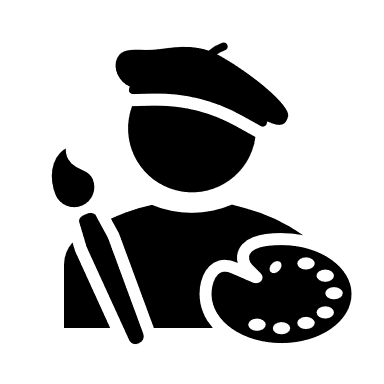 Al final de esta guía se espera que el estudiante desarrolle losobjetivos de aprendizaje relacionados con:Aplicar vocabulario temático de la unidad.(OA1-0A9)Classify the following forms of art into the box (a - g) with their correct definitions. (1-8)1. __: A picture, design, or piece of art done in paints.2. __: The art of moving following a rhythm and in a pattern of steps, with the accompaniment of music.3. __: A television or motion-picture film in which the characters and background are pictures that are drawn. (can be comics too)4. __: Writings in which expression and form are characteristic such as poetry, novels, history, biography, and essays.5. __: Drawings, writings, or marks made in public places, as walls, signs, or posters.6. __: To photograph with a motion-picture camera, to direct, make, or produce a motion picture.7. __: Drama performance as a branch of art, as a profession.8. __: The art of modeling art in three dimensions, as by using marble, metal, etc.    II.          Identify the forms of art and write it down (Page 93) 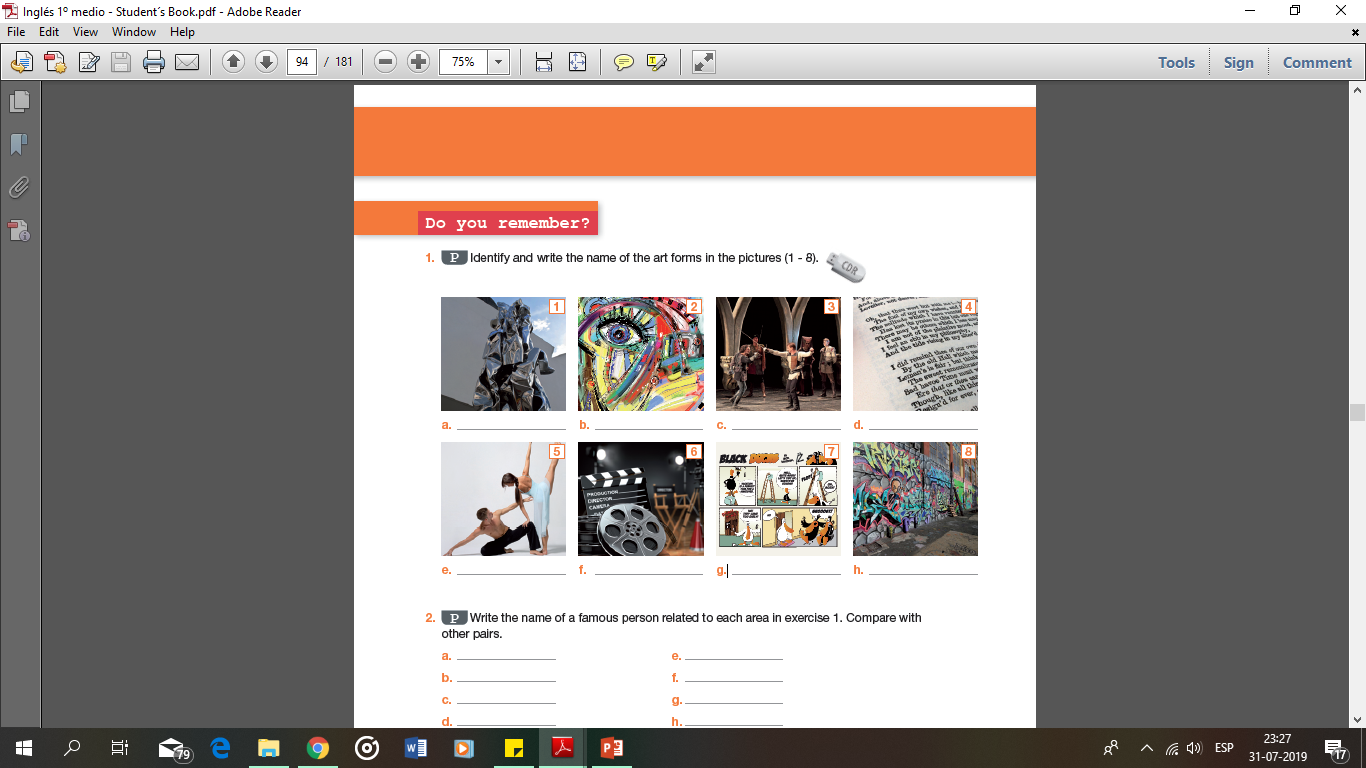                              Pay attention to the lesson on the youtube link, read carefully and use your textbook.                Remember to write down your answers to ask in our weekly online lessons!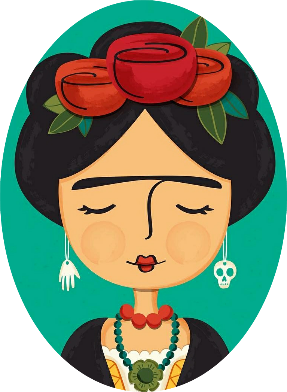 You can do it! 